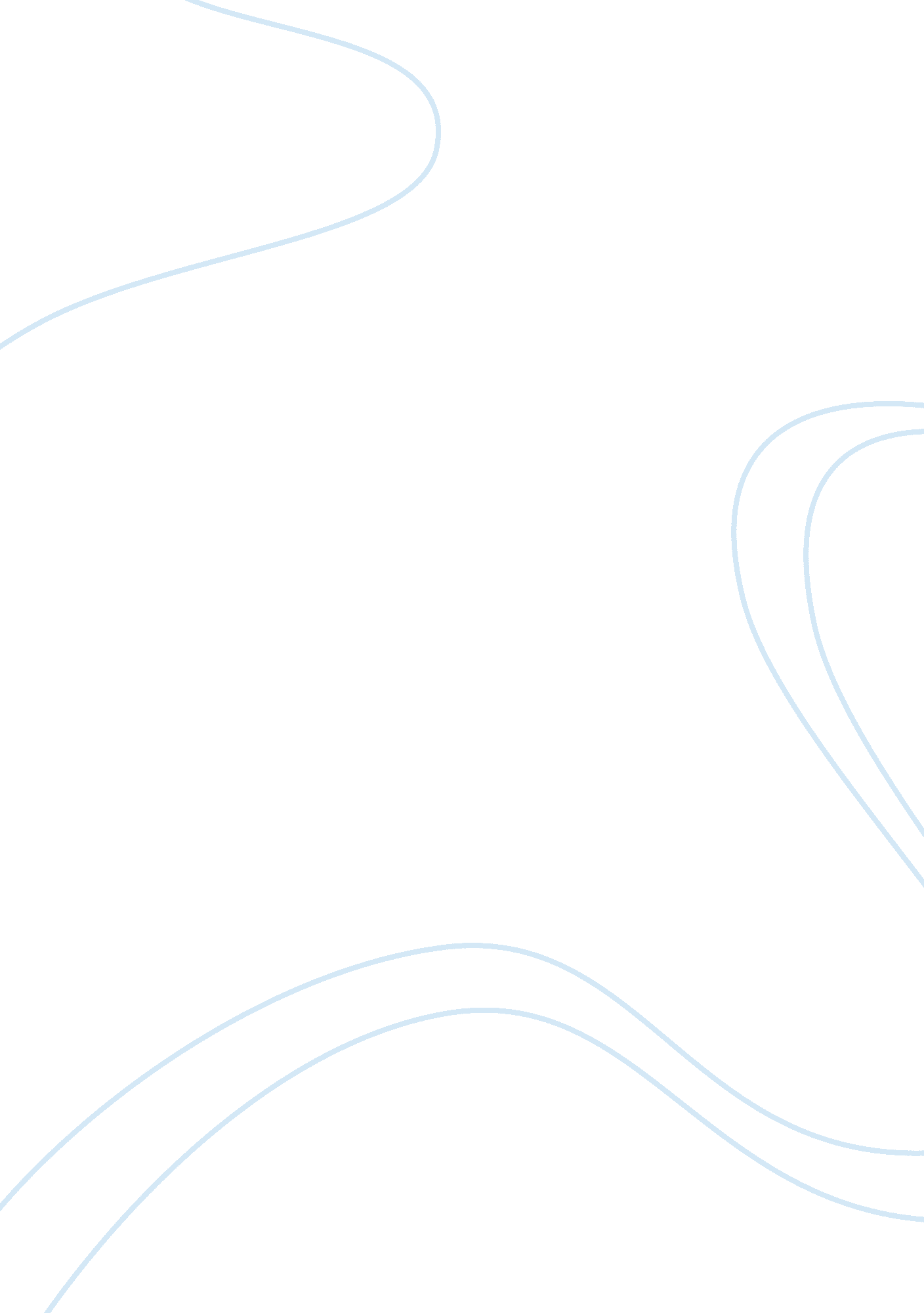 DiscussionReligion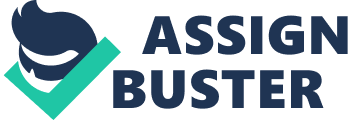 Though Mormonism is gradually gaining significance in the society despite the fact that there has been tremendous resistance to the religion and people are not ready to accept it as a religion. The popular opinion of people about the religion is relatively negative and Americans seem not to have accepted this as mainstream religion. 
What is important to note however, is the fact that with Matt Romney fighting for the election of Presidency, there has been a growing interest in the Americans about the religion and how it may have a bigger role in the mainstream American society? Apparently, people tend to mix the political ideology of people with that of the religion and tend to take into consideration the faith of candidates while deciding on whether to vote for someone or not. 1People tend to prefer to know the core beliefs of the political candidates before deciding whether to vote or not and as such Mormonism is not yet accepted at mass level. 
Though it is more related with the Christianity however, its core differences make it different from the mainstream Christian religion. What is however, important to note that the religion has links and proximity with all major three religions which can easily make it the mainstream religion in the country? The religion’s similarity with all major religions is its major appeal whereas its certain practices such as secrecy maintained while conducting prayers sessions is something which can be considered as not having universal appeal to many who view these practices with more suspicions. 